Томская область Чаинский районМуниципальное образование "Чаинское сельское поселение"ОФИЦИАЛЬНЫЕ ВЕДОМОСТИЧАИНСКОГО СЕЛЬСКОГО ПОСЕЛЕНИЯ№ 2 (145)За февраль 2024г.Официальное печатное издание для опубликования муниципальных правовых актов, обсуждения проектов муниципальных правовых актов по вопросам местного значения, доведения до сведения жителей муниципального образования «Чаинское сельское поселение» информации о социально-экономическом и культурном развитии муниципального образования, о развитии его общественной инфраструктуры и иной официальной информацииВыходит с 01 июля 2012 годаУчредитель: Администрация Чаинского сельского поселения636407, Томская область, Чаинский район,с. Чаинск, ул. Комсомольская, 14тел. 5-61-19Главный редактор:Чарная Т.А.Приобрести официальное периодическое издание «Официальные ведомости Чаинского сельского поселения» вы можете в Администрации Чаинского сельского поселенияТираж 3 экз.БесплатноОтпечатано в Администрации Чаинского сельского поселения,636407, Томская область, Чаинский район,с. Чаинск, ул. Комсомольская, 14СОДЕРЖАНИЕМУНИЦИПАЛЬНОЕ ОБРАЗОВАНИЕ «ЧАИНСКОЕ СЕЛЬСКОЕ ПОСЕЛЕНИЕ»АДМИНИСТРАЦИЯ ЧАИНСКОГО СЕЛЬСКОГО ПОСЕЛЕНИЯ ПОСТАНОВЛЕНИЕ02.02.2024	                                                      с.Чаинск                                                № 14а                                                                                                                 Чаинского районаВ соответствии с Национальным планом («дорожной картой») развития конкуренции в Российской Федерации на 2021 - 2025 годы, утвержденным Распоряжением Правительства Российской Федерации от 02 сентября 2021 года № 2424-р, Указом Президента Российской Федерации от 21 декабря 2017 года № 618 «Об основных направлениях государственной политики по развитии конкуренции», Федеральным законом от 26 июля 2006 года № 135-ФЗ «О защите конкуренции», руководствуясь Методическими рекомендациями по созданию и организации федеральными органами исполнительной власти системы внутреннего обеспечения соответствия требованиям антимонопольного законодательства, утвержденными Распоряжением Правительства Российской Федерации от 18 октября 2018 года № 2258-рпостановляю:	1. Ввести в Администрации Чаинского сельского поселения Чаинского района Томской области систему внутреннего обеспечения соответствия требованиям антимонопольного законодательства (антимонопольный комплаенс).2. Утвердить Положение об организации системы внутреннего обеспечения соответствия требованиям антимонопольного законодательства в Администрации Чаинского сельского поселения Чаинского района Томской области согласно приложению. 3. Признать утратившими силу постановления Администрации Чаинского сельского поселения:от 06.06.2022 № 45 «Об организации системы внутреннего обеспечения соответствия требованиям антимонопольного законодательства в Администрации Чаинского сельского поселения Чаинского района Томской области»;от 05.12.2022 № 97а «Об утверждении карты рисков нарушения антимонопольного законодательства, плана мероприятий («дорожная карта») по снижению рисков нарушения антимонопольного законодательства на 2023 год в Администрации Чаинского сельского поселения».3. Настоящее постановление подлежит официальному опубликованию в периодическом печатном издании «Официальные ведомости Чаинского сельского поселения» и размещению на официальном сайте Чаинского сельского поселения в информационно-телекоммуникационной сети «Интернет».	4. Настоящее постановление вступает в силу со дня опубликования (обнародования).5. Контроль за исполнением настоящего постановления оставляю за собой.Глава Чаинского сельского поселения		                                                   В.Н. АникинПриложение к постановлению АдминистрацииЧаинского сельского поселения от 02.02.2024 № 14аПоложение об организации системы внутреннего обеспечения соответствия требованиям антимонопольного законодательства в Администрации Чаинского сельского поселения Чаинского района Томской области Общие положения1.1.	Настоящее Положение об организации системы внутреннего обеспечения соответствия требованиям антимонопольного законодательства в Администрации Чаинского сельского поселения Чаинского района Томской области (далее – Положение) разработано во исполнение Указа Президента Российской Федерации от 21.12.2017 № 618 «Об основных направлениях государственной политики по развитию конкуренции» и определяет порядок внутреннего обеспечения соответствия требованиям антимонопольного законодательства (далее - антимонопольный комплаенс) в Администрации Чаинского сельского поселения Чаинского района Томской области (далее – Администрация поселения).1.2.	В настоящем Положении используются следующие понятия: «антимонопольное законодательство» - законодательство, основывающееся на Конституции Российской Федерации, Гражданском кодексе Российской Федерации и состоящее из Федерального закона «О защите конкуренции», иных федеральных законов, регулирующих отношения, связанные с защитой конкуренции, в том числе с предупреждением и пресечением монополистической деятельности и недобросовестной конкуренции, в которых участвуют федеральные органы исполнительной власти, органы государственной власти субъектов Российской Федерации, органы местного самоуправления, иные осуществляющие функции указанных органов или организации, а также государственные внебюджетные фонды, Центральный банк Российской Федерации, российские юридические лица и иностранные юридические лица, физические лица, в том числе индивидуальные предприниматели; «доклад об антимонопольном комплаенсе» - документ, содержащий информацию об организации в Администрации антимонопольного комплаенса и о его функционировании; «нарушение антимонопольного законодательства» - недопущение, ограничение, устранение конкуренции в Администрации; «риски нарушения антимонопольного законодательства» - сочетание вероятности и последствий наступления неблагоприятных событий в виде ограничения, устранения или недопущения конкуренции. 1.3.	Целями антимонопольного комплаенса являются:а) обеспечение соответствия деятельности Администрации требованиям антимонопольного законодательства;б) профилактика нарушений требований антимонопольного законодательства в деятельности Администрации;в) повышение уровня правовой культуры в Администрации.1.4.	Задачи антимонопольного комплаенса:а) выявление рисков нарушений антимонопольного законодательства; б) управление рисками нарушений антимонопольного законодательства; в) контроль соответствия деятельности Администрации требованиям антимонопольного законодательства;г) оценка эффективности организации антимонопольного комплаенса в Администрации.1.5. Принципы антимонопольного комплаенса:а) законность;б) регулярность оценки рисков нарушения антимонопольного законодательства;- информационная открытость действующего в Администрации антимонопольного комплаенса;- непрерывность функционирования антимонопольного комплаенса;- совершенствование антимонопольного комплаенса.Организация и функционирование антимонопольного комплаенса2.1. Общий контроль за организацией и функционированием в Администрации антимонопольного комплаенса осуществляется Главой Администрации, который: а) вводит в действие настоящий правовой акт об антимонопольном комплаенсе, вносит в него изменения, а также принимает внутренние акты Администрации, регламентирующие функционирование антимонопольного комплаенса; б) применяет предусмотренные законодательством Российской Федерации меры ответственности за несоблюдение служащими и работниками Администрации настоящего правового акта об антимонопольном комплаенсе;в) рассматривает материалы, отчеты и результаты периодических оценок эффективности функционирования антимонопольного комплаенса и принимает меры, направленные на устранение выявленных недостатков; г) осуществляет контроль за устранением выявленных недостатков антимонопольного комплаенса.2.2. Лицом, ответственным за организацию и функционирование системы внутреннего обеспечения соответствия требованиям антимонопольного законодательства в Администрации, является управляющий делами Администрации поселения (далее - уполномоченное лицо).К функциям уполномоченного лица относятся:а) осуществление сбора сведений о выявленных нарушениях антимонопольного законодательства за предыдущие 3 (три) года (наличие предостережений, предупреждений, штрафов, жалоб, возбужденных дел) по форме согласно приложению 1 к настоящему Положению;б) составление перечня нарушений антимонопольного законодательства в Администрации, который содержит классифицированные по сферам деятельности Администрации сведения о выявленных нарушениях антимонопольного законодательства (отдельно по каждому нарушению) и информацию о нарушении (с указанием нарушенной нормы антимонопольного законодательства, краткого изложения сути нарушения, последствий нарушения антимонопольного законодательства и результата рассмотрения нарушения антимонопольным органом), позицию антимонопольного органа, сведения о мерах по устранению нарушения, а также о мерах, направленных на недопущение повторения нарушения;в) осуществление ежегодного анализа выявленных нарушений антимонопольного законодательства в деятельности Администрации поселения за предыдущие три года (наличие предостережений, предупреждений, штрафов, жалоб, возбужденных дел);г) осуществление анализа разработанных проектов нормативных правовых актов в целях выявления рисков нарушения антимонопольного законодательства, в том числе размещение на официальном сайте Администрации в информационно-телекоммуникационной сети «Интернет» нормативных правовых актов с приложением их текстов на срок не менее 7 дней;д) проведение оценки эффективности разработанных и реализуемых мероприятий по снижению рисков нарушения антимонопольного законодательства;3) консультирование муниципальных служащих Администрации по вопросам, связанным с соблюдением антимонопольного законодательства;4) взаимодействие с антимонопольным органом по вопросам функционирования в Администрации поселения антимонопольного комплаенса;5) ежегодное проведение оценки эффективности функционирования антимонопольного комплаенса (до 10 февраля года, следующего за отчетным);6) подготовка доклада, представление его на рассмотрение и утверждение Главе Чаинского сельского поселения – не позднее 01 марта года, следующего за отчетным годом.2.4. Лицо, ответственное за ведение кадровой работы в Администрации поселения осуществляет:1) ознакомление с настоящим Положением гражданина Российской Федерации при поступлении на муниципальную службу;2) ознакомление с настоящим Положением муниципальных служащих;3) организацию обучения муниципальных служащих требованиям антимонопольного законодательства.Ключевые показатели эффективности функционирования антимонопольного комплаенсаВ целях оценки эффективности функционирования антимонопольного комплаенса в Администрации поселения применяются ключевые показатели, установленные в приложении 2 к настоящему Положению.Доклад об антимонопольном комплаенсе4.1. Доклад должен содержать информацию:1) о результатах проведенной оценки рисков нарушения Администрацией поселения и ее органами антимонопольного законодательства;2) об исполнении мероприятий по снижению рисков нарушения Администрацией поселения и ее органами антимонопольного законодательства (приложение 3 к настоящему Положению);3) о достижении ключевых показателей эффективности функционирования антимонопольного комплаенса.                                                             Приложение 1к Положению организации системы внутреннего обеспечения соответствия требованиям антимонопольного законодательства в Администрации Чаинского сельского поселения Чаинского района Томской области  Карта комплаенс-рисков нарушения антимонопольного законодательства* Выявленные риски – предостережение, предупреждение, штраф, жалоба, возбуждение дела** Уровни рисков нарушения антимонопольного законодательства                                                            Приложение 2к Положению организации системы внутреннего обеспечения соответствия требованиям антимонопольного законодательства в Администрации Чаинского сельского поселения Чаинского района Томской области  Ключевые показатели эффективности функционирования антимонопольного комплаенсаПериодом, за который производится оценка, является календарный год.Расчет значения итогового показателя производится путем суммирования баллов:- высокая эффективность – от 75 до 100 баллов;- средняя эффективность – от 50 до 75 баллов;- низкая эффективность – от 25 до 50 баллов;- неэффективно – ниже 25 баллов.Приложение 3к Положению организации системы внутреннего обеспечения соответствия требованиям антимонопольного законодательства в Администрации Чаинского сельского поселения Чаинского района Томской областиМероприятия по снижению рисков нарушения антимонопольного законодательства Администрацией поселения  МУНИЦИПАЛЬНОЕ ОБРАЗОВАНИЕ«ЧАИНСКОЕ СЕЛЬСКОЕ ПОСЕЛЕНИЕ»АДМИНИСТРАЦИЯ ЧАИНСКОГО СЕЛЬСКОГО ПОСЕЛЕНИЯ ПОСТАНОВЛЕНИЕ02.02.2024	                                                       с.Чаинск                                                № 14б                                                                                                                 Чаинского района	В целях реализации Указа Президента Российской Федерации от 27.12.2017 года № 618 «Об основных направлениях государственной политики по развитию конкуренции», во исполнение постановления Администрации Чаинского сельского поселения № 14а от 02.02.2024 «Об организации системы внутреннего обеспечения соответствия требованиям антимонопольного законодательства в Администрации Чаинского сельского поселения Чаинского района Томской области»постановляю:Утвердить карту (паспорт) комплаенс-рисков Администрации Чаинского сельского поселения Чаинского района Томской области на 2024 год согласно приложению к настоящему постановлению.2. Должностным лицам Администрации Чаинского сельского поселения Чаинского района Томской области обеспечить в своей деятельности, в рамках возложенных полномочий, принятие исчерпывающих мер в целях недопущения нарушений антимонопольного законодательства.	3. Настоящее постановление подлежит официальному опубликованию в периодическом печатном издании «Официальные ведомости Чаинского сельского поселения» и размещению на официальном сайте Чаинского сельского поселения в информационно-телекоммуникационной сети «Интернет».	4. Настоящее постановление вступает в силу со дня опубликования (обнародования).5. Контроль за исполнением настоящего постановления оставляю за собой.Глава Чаинского сельского поселения		                                                   В.Н. АникинПриложение к постановлению АдминистрацииЧаинского сельского поселения от 02.02.2024 № 14бКарта (паспорт) комплаенс-рисков Администрации Чаинского сельского поселения Чаинского района Томской области на 2024 год  МУНИЦИПАЛЬНОЕ ОБРАЗОВАНИЕ«ЧАИНСКОЕ СЕЛЬСКОЕ ПОСЕЛЕНИЕ»АДМИНИСТРАЦИЯ ЧАИНСКОГО СЕЛЬСКОГО ПОСЕЛЕНИЯ ПОСТАНОВЛЕНИЕ02.02.2024	                                                       с.Чаинск                                                № 14в                                                                                                                 Чаинского района	В целях реализации Указа Президента Российской Федерации от 27.12.2017 года № 618 «Об основных направлениях государственной политики по развитию конкуренции», во исполнение постановления Администрации Чаинского сельского поселения № 14а от 02.02.2024 «Об организации системы внутреннего обеспечения соответствия требованиям антимонопольного законодательства в Администрации Чаинского сельского поселения Чаинского района Томской области»постановляю:Утвердить План мероприятий («дорожная карта») по снижению комплаенс рисков Администрации Чаинского сельского поселения Чаинского района Томской области на 2024 год согласно приложению к настоящему постановлению.2. Должностным лицам Администрации Чаинского сельского поселения Чаинского района Томской области обеспечить в своей деятельности, в рамках возложенных полномочий, принятие исчерпывающих мер в целях недопущения нарушений антимонопольного законодательства.	3. Настоящее постановление подлежит официальному опубликованию в периодическом печатном издании «Официальные ведомости Чаинского сельского поселения» и размещению на официальном сайте Чаинского сельского поселения в информационно-телекоммуникационной сети «Интернет».	4. Настоящее постановление вступает в силу со дня опубликования (обнародования).5. Контроль за исполнением настоящего постановления оставляю за собой.Глава Чаинского сельского поселения		                                                   В.Н. АникинППриложение к постановлению АдминистрацииЧаинского сельского поселения оот 02.02.2024 № 14вПлан мероприятий («дорожная карта) по снижению комплаенс-рисков Администрации Чаинского сельского поселения на 2024 годМУНИЦИПАЛЬНОЕ ОБРАЗОВАНИЕ «ЧАИНСКОЕ СЕЛЬСКОЕ ПОСЕЛЕНИЕ»АДМИНИСТРАЦИЯ ЧАИНСКОГО СЕЛЬСКОГО ПОСЕЛЕНИЯ ПОСТАНОВЛЕНИЕ08.02.2024                       	          с.Чаинск                                           № 15    Чаинского районаОб установлении расходных обязательств на капитальный ремонт и (или) ремонт автомобильных дорог общего пользования местного значения в рамках государственной программы «Развитие транспортной инфраструктурыв Томской области» на 2024 годВ целях заключения соглашения о предоставлении в 2024 году бюджету муниципального образования «Чаинский район Томской области» субсидии из областного бюджета на капитальный ремонт и (или) ремонт автомобильных дорог общего пользования местного значения в рамках государственной программы «Развитие транспортной инфраструктуры в Томской области», руководствуясь постановлением Администрации Томской области от26.09.2019 года № 340а «Об утверждении государственной программы «Развитие транспортной инфраструктуры в Томской области», Уставом муниципального образования «Чаинское сельское поселение Чаинского района Томской области»,ПОСТАНОВЛЯЮ: 1. Установить расходные обязательства муниципального образования «Чаинское сельское поселение Чаинского района Томской области» на реализацию задачи 4 государственной программы «Развитие транспортной инфраструктуры в Томской области» - «Улучшение условий безопасного движения транспортных средств по автомобильным дорогам общего пользования местного значения в результате капитального ремонта и ремонта» в части обеспечения исполнения мероприятия 1 «Капитальный ремонт и (или) ремонт автомобильных дорог общего пользования местного значения в границах муниципальных районов» в объеме 2 412 842,11 (Два миллиона четыреста двенадцать тысяч восемьсот сорок два) рубля 11 копеек, в том числе:- 2 292 200,00 (Два миллиона двести девяносто две тысячи двести) рублей 00 копеек за счет средств субсидии из областного бюджета на капитальный ремонт и (или) ремонт автомобильных дорог общего пользования местного значения в рамках государственной программы «Развитие транспортной инфраструктуры в Томской области»;- 120 642,11 (Сто двадцать тысяч шестьсот сорок два) рубля 11копеек на условиях софинансирования из средств бюджета муниципального образования «Чаинское сельское поселение Чаинского района Томской области».2. Определить АдминистрациюЧаинского сельского поселения уполномоченным органом муниципального образования «Чаинское сельское поселениеЧаинского района Томской области»:1) по заключению с Администрацией Чаинского района Томской области соглашения о предоставлении в 2024 году бюджету муниципального образования «Чаинское сельское поселение Чаинского района Томской области» иного межбюджетного трансферта на капитальный ремонт и (или) ремонт автомобильных дорог общего пользования местного значения в рамках государственной программы «Развитие транспортной инфраструктуры в Томской области».2) по предоставлению отчетов об использовании иного межбюджетного трансферта на капитальный ремонт и (или) ремонт автомобильных дорог общего пользования местного значения в рамках государственной программы «Развитие транспортной инфраструктурыв Томской области» в Администрацию Чаинского района Томской области.3. Назначить ответственным:1) за исполнение подпункта 1 пункта 2 настоящего постановления Главу Чаинского сельского поселения Аникина В.Н.;2) за исполнение подпункта 2 пункта 2 настоящего постановления ведущего специалиста администрации Чаинского сельского поселения Куусмаа Л.Ю..4. Настоящее постановление вступает в силу со дня подписания.5. Контроль за исполнением настоящего постановления оставляю за собой.Глава Чаинского сельского поселения 					В.Н. АникинМУНИЦИПАЛЬНОЕ ОБРАЗОВАНИЕ «ЧАИНСКОЕ СЕЛЬСКОЕ ПОСЕЛЕНИЕ»АДМИНИСТРАЦИЯ ЧАИНСКОГО СЕЛЬСКОГО ПОСЕЛЕНИЯ ПОСТАНОВЛЕНИЕ15.02.2024                       	                       с.Чаинск                                           № 16    Чаинского районаОб утверждении Порядка реализации функций по выявлению, оценке объектов накопленного вреда окружающей среде, организации работ по ликвидации накопленного вреда окружающей среде на территории муниципального образования «Чаинское сельское поселение Чаинского района Томской области»В целях реализации функций по выявлению, оценке объектов накопленного вреда окружающей среде, организации работ по ликвидации накопленного вреда окружающей среде на территории муниципального образования «Чаинское сельское поселение Чаинского района Томской области», руководствуясь статьями 80.1, 80.2 Федерального закона от 10 января 2002 года № 7-ФЗ «Об охране окружающей среды», Постановлением Правительства Российской Федерации от 15 апреля 2014 года № 326 «Об утверждении государственной программы Российской Федерации «Охрана окружающей среды», руководствуясь Уставом муниципального образования муниципального образования «Чаинское сельское поселение Чаинского района Томской области»ПОСТАНОВЛЯЮ:1. Утвердить Порядок реализации функций по выявлению, оценке объектов накопленного вреда окружающей среде, организации работ по ликвидации накопленного вреда окружающей среде на территории муниципального образования «Чаинское сельское поселение Чаинского района Томской области» согласно приложению.2. Настоящее постановление вступает в силу со дня подписания.3. Контроль за исполнением настоящего постановления оставляю за собой.Глава Чаинского сельского поселения 			               	        В.Н. АникинПриложение к постановлению администрацииЧаинского сельского поселенияот 15.02.2024 №16Порядок реализации функций по выявлению, оценке объектов накопленного вреда окружающей среде, организации работ по ликвидации накопленного вреда окружающей среде на территории муниципального образования муниципального образования «Чаинское сельское поселение Чаинского района Томской области» Общие положенияНастоящий Порядок по выявлению, оценке объектов накопленного вреда окружающей среде, организации работ по ликвидации накопленного вреда окружающей среде (далее – Порядок) определяет действия Администрации Чаинского сельского поселения при осуществлении полномочий по выявлению, оценке объектов накопленного вреда окружающей среде, организации работ по ликвидации накопленного вреда окружающей среде (далее - объекты) в соответствии со статьями 80.1, 80.2 Федерального закона от 10.01.2002 № 7-ФЗ «Об охране окружающей среды». 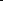 Уполномоченным органом по реализации функций по выявлению, оценке объектов накопленного вреда окружающей среде, организации работ по ликвидации накопленного вреда окружающей среде является Администрация Чаинского сельского поселения (далее - уполномоченный орган).З. Уполномоченный орган осуществляет выявление, оценку объектов накопленного вреда окружающей среде, за исключением оценки воздействия объектов накопленного вреда окружающей среде на жизнь и здоровье граждан, организацию работ по ликвидации накопленного вреда окружающей среде в отношении объектов, находящихся в границах муниципального образования, в пределах своих полномочий по согласованию с уполномоченным Правительством Российской Федерации федеральным органом исполнительной власти. II. Выявление и оценка объектов накопленного вреда окружающей средеВыявление объектов накопленного вреда окружающей среде осуществляется посредством инвентаризации и обследования территорий и акваторий, на которых в прошлом осуществлялась экономическая и иная деятельность и (или) на которых расположены бесхозяйные объекты капитального строительства и объекты размещения отходов.Инвентаризация и обследование объектов накопленного вреда окружающей среде осуществляется путем визуального осмотра территории с применением фотосъемки и видеосъемки, изучения документов территориального планирования, судебных актов, формирования соответствующих запросов и обработки полученной информации от органов государственной власти Российской Федерации, органов государственной власти Томской области, органов местного самоуправления и иных организаций.В ходе инвентаризации осуществляется оценка объектов накопленного вреда окружающей среде в соответствии с требованиями пункта 2 статьи 80.1 Федерального закона от 10 января 2002 года № 7-ФЗ «Об охране окружающей среды».Учет объектов накопленного вреда окружающей среде осуществляется посредством их включения в государственный реестр объектов накопленного вреда окружающей среде (далее - государственный реестр), который ведется Министерством природных ресурсов и экологии Российской Федерации в установленном порядке.III. Направление заявления о включении в государственный реестр объектов накопленного вреда окружающей средеПо результатам выявления и оценки объектов накопленного вреда окружающей 	среде 	уполномоченный орган представляет заявление о включении объекта накопленного вреда окружающей среде государственный реестр в письменной форме в Министерство природных ресурсов и экологии Российской Федерации.В заявлении указывается наименование объекта накопленного вреда окружающей среде (при наличии), его фактическое местонахождение (с указанием кода по Общероссийскому классификатору территорий муниципальных образований и (или) Общероссийскому классификатору объектов административно - территориального деления по месту нахождения объекта), а также сведения о праве собственности на объект.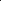 К заявлению прилагаются материалы выявления и оценки объекта, содержащие, в том числе сведения в соответствии с пунктом 2 статьи 80.1 Федерального закона от 10 января 2002 года № 7-ФЗ «Об охране окружающей среды» (далее - материалы).При изменении информации, содержащейся в заявлении и (или) в материалах, уполномоченный орган направляет в Министерство природных ресурсов и экологии Российской Федерации актуализированную информацию об объекте накопленного вреда окружающей среде.Заявление, информация направляются уполномоченным органом в Министерство природных ресурсов и экологии Российской Федерации посредством почтового отправления с описью вложения и уведомлением о вручении.Уполномоченный орган вправе осуществлять закупку товаров, работ, услуг для обеспечения муниципальных нужд муниципального образования «Чаинское сельское поселение Чаинского района Томской области», возникающих при реализации полномочий по выявлению, оценке объектов накопленного вреда окружающей среде, в соответствии с законодательством Российской Федерации о контрактной системе в сфере закупок товаров, работ, услуг для обеспечения государственных и муниципальных нужд.VI. Ликвидация объекта накопленного вреда окружающей средеРаботы по ликвидации накопленного вреда организуются уполномоченным органом и проводятся в отношении объектов накопленного вреда окружающей среде, включенных в государственный реестр на основании заявления уполномоченного органа, в соответствии с Правилами организации работ по ликвидации накопленного вреда окружающей среде, и включают в себя проведение необходимых обследований, в том числе инженерных изысканий, разработку проекта работ по ликвидации накопленного вреда, его согласование и утверждение, проведение работ по ликвидации накопленного вреда, контроль и приемку выполненных работ.Проведение работ по разработке проекта работ по ликвидации накопленного вреда, а также проведение работ по ликвидации накопленного вреда осуществляется исполнителем, определяемым уполномоченным органом в соответствии с законодательства Российской Федерации о контрактной системе в сфере закупок товаров, работ и услуг для обеспечения государственных и муниципальных нужд.Обследования, в том числе инженерные изыскания, выполняются для получения сведений об объекте накопленного вреда окружающей среде (далее - объект накопленного вреда), необходимых для подготовки проекта работ по ликвидации накопленного вреда, включая сведения о нарушенных свойствах компонентов природной среды, фактических значениях физических, химических, биологических показателей состояния компонентов природной среды и (или) их совокупности и их фоновых значениях на прилегающей к объекту накопленного вреда территории (акватории), объеме нарушений, и включают проведение полевых и лабораторных исследований.Работы по ликвидации накопленного вреда проводятся исполнителем в соответствии с проектом в сроки, предусмотренные муниципальным контрактом на проведение таких работ.Уполномоченный Правительством Российской Федерации федеральный орган исполнительной власти с привлечением подведомственных ему федеральных государственных бюджетных учреждений осуществляет наблюдение за ходом ликвидации накопленного вреда окружающей среде.Наблюдение за ходом ликвидации накопленного вреда окружающей среде осуществляется посредством использования систем (методов) дистанционного наблюдения, присутствия на территории объекта накопленного вреда окружающей среде, применения специальных технических средств, имеющих функции фотосъемки, аудио- и видеозаписи, измерения, иных средств сбора или фиксации информации, посредством отбора и анализа проб компонентов природной среды на территории проведения ликвидации накопленного вреда окружающей среде, а также анализа полученной отчетности о ходе ликвидации накопленного вреда окружающей среде.Наблюдение за ходом ликвидации накопленного вреда окружающей среде осуществляется без ограничения срока его проведения. В случае выявления фактов отступления от утвержденного проекта ликвидации накопленного вреда окружающей среде уполномоченный Правительством Российской Федерации федеральный орган исполнительной власти, осуществляющий такое наблюдение, уведомляет об этом органы местного самоуправления.Объект накопленного вреда окружающей среде считается ликвидированным при наличии положительного заключения уполномоченного Правительством Российской Федерации федерального органа исполнительной власти, осуществляющего наблюдение за ходом ликвидации накопленного вреда окружающей среде.МУНИЦИПАЛЬНОЕ ОБРАЗОВАНИЕ «ЧАИНСКОЕ СЕЛЬСКОЕ ПОСЕЛЕНИЕ»АДМИНИСТРАЦИЯ ЧАИНСКОГО СЕЛЬСКОГО ПОСЕЛЕНИЯПОСТАНОВЛЕНИЕ28.02.2024	                                        с.Чаинск                                               № 17аЧаинского районаВ целях систематизации муниципальных правовых актов, руководствуясь Уставом муниципального образования «Чаинское сельское поселение» Чаинского района Томской области ПОСТАНОВЛЯЮ:1. Отменить постановление Администрации Чаинского сельского поселения от 27.12.2023 года № 168 «Об увеличении фонда оплаты труда работников, на которых не распространяется действие указов Президента Российской Федерации от 07.05.2012 № 597, от 01.06.2012 № 761 и от 28.12.2012 № 1688 и о внесении изменений в отдельные постановления Администрации Чаинского сельского поселения».2. Опубликовать настоящее постановление в печатном издании «Официальные ведомости Чаинского сельского поселения» и разместить на сайте муниципального образования «Чаинское сельское поселение Чаинского района Томской области» в информационно-телекоммуникационной сети «Интернет».3. Контроль за исполнением настоящего постановления оставляю за собой.Глава Чаинского сельского поселения                                          В.Н. АникинМУНИЦИПАЛЬНОЕ ОБРАЗОВАНИЕ «ЧАИНСКОЕ СЕЛЬСКОЕ ПОСЕЛЕНИЕ»АДМИНИСТРАЦИЯ ЧАИНСКОГО СЕЛЬСКОГО ПОСЕЛЕНИЯ ПОСТАНОВЛЕНИЕ28.02.2024                                 	с.Чаинск                                           № 17б    Чаинского районаО внесении изменений в постановление администрации от 08.02.2024 № 15 «Об установлении расходных обязательств на капитальный ремонт и (или) ремонт автомобильных дорог общего пользования местного значения в рамках государственной программы «Развитие транспортной инфраструктуры в Томской области» на 2024 год»В целях заключения соглашения о предоставлении в 2024 году бюджету муниципального образования «Чаинский район Томской области» субсидии из областного бюджета на капитальный ремонт и (или) ремонт автомобильных дорог общего пользования местного значения в рамках государственной программы «Развитие транспортной инфраструктуры в Томской области», руководствуясь постановлением Администрации Томской области от 26.09.2019 года № 340а «Об утверждении государственной программы «Развитие транспортной инфраструктуры в Томской области», Уставом муниципального образования «Чаинское сельское поселение Чаинского района Томской области»,ПОСТАНОВЛЯЮ: 1. Внести в постановление администрации Чаинского сельского поселения от 08.02.2024 № 15 «Об установлении расходных обязательств на капитальный ремонт и (или) ремонт автомобильных дорог общего пользования местного значения в рамках государственной программы «Развитие транспортной инфраструктуры в Томской области» на 2024 год» следующие изменения:1.1 пункт 1 изложить в новой редакции:«1. Установить расходные обязательства муниципального образования «Чаинское сельское поселение Чаинского района Томской области» на реализацию задачи 4 государственной программы «Развитие транспортной инфраструктуры в Томской области» - «Улучшение условий безопасного движения транспортных средств по автомобильным дорогам общего пользования местного значения в результате капитального ремонта и ремонта» в части обеспечения исполнения мероприятия 1 «Капитальный ремонт и (или) ремонт автомобильных дорог общего пользования местного значения в границах муниципальных районов» в объеме 1 656 920,40 (Один миллион шестьсот пятьдесят шесть тысяч девятьсот двадцать) рублей 40 копеек, в том числе:- 1 574 074,38 (Один миллион пятьсот семьдесят четыре тысячи семьдесят четыре) рубля 38 копеек за счет средств субсидии из областного бюджета на капитальный ремонт и (или) ремонт автомобильных дорог общего пользования местного значения в рамках государственной программы «Развитие транспортной инфраструктуры в Томской области»;- 82 846,02 (Восемьдесят две тысячи восемьсот сорок шесть) рублей 02 копейки на условиях софинансирования из средств бюджета муниципального образования «Чаинское сельское поселение Чаинского района Томской области».2. Настоящее постановление вступает в силу со дня подписания.3. Контроль за исполнением настоящего постановления оставляю за собой.Глава Чаинского сельского поселения 					В.Н. АникинМУНИЦИПАЛЬНОЕ ОБРАЗОВАНИЕ «ЧАИНСКОЕ СЕЛЬСКОЕ ПОСЕЛЕНИЕ ЧАИНСКОГО РАЙОНА ТОМСКОЙ ОБЛАСТИ»СОВЕТ ЧАИНСКОГО СЕЛЬСКОГО ПОСЕЛЕНИЯ РЕШЕНИЕ29.02.2024	                                           с.Чаинск                                                № 1Об утверждении Плана работы Совета Чаинского сельского поселения на 2024 год 	В целях организации деятельности Совета Чаинского сельского поселения, руководствуясь Уставом муниципального образования «Чаинское сельское поселение Чаинского района Томской области», Регламентом Совета Чаинского сельского поселения, утвержденным решением Совета Чаинского сельского поселения от 30.04.2015 № 8,   Совет Чаинского сельского поселения РЕШИЛ:         1. Утвердить Плана работы Совета Чаинского сельского поселения на 2024 год согласно приложению к настоящему решению.2. Опубликовать настоящее решение в печатном издании «Официальные ведомости Чаинского сельского поселения» и разместить на официальном сайте муниципального образования «Чаинское сельское поселение Чаинского района Томской области» в информационно-телекоммуникационной сети «Интернет».3. Настоящее решение вступает в силу со дня принятия.Председатель Совета Чаинского сельского поселения	                                           С.Ю. Трушляков          Глава Чаинского сельского поселения	                                                                 В.Н. АникинУТВЕРЖДЕНрешением Совета Чаинского сельского поселения от 29.02.2024 г. № 1План работы Совета Чаинского сельского поселения на 2024 годМУНИЦИПАЛЬНОЕ ОБРАЗОВАНИЕ «ЧАИНСКОЕ СЕЛЬСКОЕ ПОСЕЛЕНИЕ ЧАИНСКОГО РАЙОНА ТОМСКОЙ ОБЛАСТИ»СОВЕТ ЧАИНСКОГО СЕЛЬСКОГО ПОСЕЛЕНИЯРЕШЕНИЕ29.02.2024                                        с. Чаинск                                                    № 2       В соответствии со статьёй 36 Федерального закона от 6 октября 2003 года № 131-ФЗ «Об общих принципах организации местного самоуправления в Российской Федерации», руководствуясь статьей 27 Устава муниципального образования «Чаинское сельское поселение Чаинского района Томской области», заслушав отчет Главы Чаинского сельского поселения о результатах своей деятельности и о результатах деятельности Администрации Чаинского сельского поселения за 2023 годСовет Чаинского сельского поселения РЕШИЛ:     1. Принять отчет о результатах деятельности Главы Чаинского сельского поселения и о деятельности Администрации Чаинского сельского поселения за 2023 год согласно приложению к настоящему решению.      2. Признать работу Главы Чаинского сельского поселения и Администрации Чаинского сельского поселения за 2023 год удовлетворительной.      3. Опубликовать настоящее решение в печатном издании «Официальные ведомости Чаинского сельского поселения» и разместить на официальном сайте муниципального образования «Чаинское сельское поселение Чаинского района Томской области» в информационно-телекоммуникационной сети «Интернет».       4. Настоящее решение вступает в силу со дня принятия.  Председатель СоветаЧаинского сельского поселения	                                     С.Ю. ТрушляковГлава Чаинскогосельского поселения                                                                 В.Н. Аникин   МУНИЦИПАЛЬНОЕ ОБРАЗОВАНИЕ«ЧАИНСКОЕ СЕЛЬСКОЕ ПОСЕЛЕНИЕ ЧАИНСКОГО РАЙОНА ТОМСКОЙ ОБЛАСТИ»СОВЕТ ЧАИНСКОГО СЕЛЬСКОГО ПОСЕЛЕНИЯРЕШЕНИЕ29.02.2024                                         с. Чаинск                                               № 3В соответствии со статьей 21 Устава муниципального образования «Чаинское сельское поселение Чаинского района Томской области», статьей 22 Положения о бюджетном процессе в муниципальном образовании «Чаинское сельское поселение», утвержденного решением Совета Чаинского сельского поселения от 16.03.2023 года № 9,Совет Чаинского сельского поселения РЕШИЛ:1. Внести в решение Совета Чаинского сельского поселения от 27.12.2023 года № 62 «О бюджете муниципального образования «Чаинское сельское поселение Чаинского района Томской области» на 2024 год и на плановый период 2025 и 2026 годов» следующие изменения:1.1. пункт 1 статьи 1 изложить в следующей редакции:  «1. Утвердить основные характеристики бюджета муниципального образования «Чаинское сельское поселение Чаинского района Томской области» на 2024 год:1) общий объем доходов бюджета поселения в сумме 13029,2 тыс. рублей, в том числе налоговые и неналоговые доходы в сумме 2075,9 тыс. рублей, безвозмездные поступления в сумме 10953,3 тыс. рублей;2) общий объем расходов бюджета поселения в сумме 13300,7 тыс. рублей;3) дефицит бюджета поселения в сумме 271,6 тыс. рублей.».1.2. в пункте 4 статьи 5 слова «на 2024 год в сумме 3814,2 тыс. рублей» заменить словами «на 2024 год в сумме 3367,6 тыс. рублей».1.3. приложения 4, 6, 7, 8 изложить в редакции согласно приложениям к настоящему решению. 2. Настоящее решение вступает в силу после официального обнародования и применяется к правоотношениям, возникшим с 1 января 2024 года.3. Опубликовать настоящее решение в печатном издании «Официальные ведомости Чаинского сельского поселения» и разместить на сайте муниципального образования «Чаинское сельское поселение Чаинского района Томской области» в информационно-телекоммуникационной сети «Интернет».Председатель Совета Чаинского сельского поселения                                               С.Ю. ТрушляковГлава Чаинского сельского поселения                                                                   В.Н. АникинОбъем межбюджетных трансфертовбюджету муниципального образования «Чаинское сельское поселение Чаинского района Томской области» на 2024 годРаспределениебюджетных ассигнований бюджета муниципального образования «Чаинское сельское поселение Чаинского района Томской области» по разделам, подразделам, целевым статьям, группам и подгруппам видов расходов по классификации расходов бюджета муниципального образования «Чаинское сельское поселение Чаинского района Томской области» на 2024 год Ведомственная структурарасходов бюджета муниципального образования «Чаинское сельское поселение Чаинского района Томской области» на 2024годИсточникивнутреннего финансирования дефицита бюджета муниципального образования «Чаинское сельское поселение Чаинского района Томской области» на 2024 год и на плановый период 2025 и 2026 годовПояснительная записка к проекту о внесении изменений в бюджетЧаинского сельского поселения на 2024 год и плановый период 2025-2026 годовНастоящим проектом решения предлагается внести изменения в доходы и расходы бюджета Чаинского сельского поселения.1.На основании уведомлений по расчетам между бюджетами расходы и доходы бюджета Чаинского сельского поселения:Уменьшить  на  капитальный ремонт и (или) ремонт автомобильных дорог общего пользования местного значения в сумме 718,1 тыс. рублей (на основании сметы);2. Расходы также:0409 «Дорожный фонд» увеличить на 271,6 тыс. рублей в связи с остатками средств 2023 года.4. Данные изменения в приложении 4, 6, 7, 8 внесены согласно изменению бюджетной классификации.5. Общий объем доходов бюджета поселения в сумме 13029,2 тыс. рублей, в том числе налоговые и неналоговые доходы в сумме 2075,9 тыс. рублей, безвозмездные поступления в сумме 10953,3 тыс. рублей; общий объем расходов бюджета поселения в сумме 13300,7 тыс. рублей;дефицит бюджета поселения в сумме 271,6 тыс. рублей.».Ведущий специалист                                                                    Л.Ю. КуусмааМУНИЦИПАЛЬНОЕ ОБРАЗОВАНИЕ «ЧАИНСКОЕ СЕЛЬСКОЕ ПОСЕЛЕНИЕ ЧАИНСКОГО РАЙОНА ТОМСКОЙ ОБЛАСТИ»СОВЕТ ЧАИНСКОГО СЕЛЬСКОГО ПОСЕЛЕНИЯРЕШЕНИЕ29.02.2024                                          с. Чаинск                                                       № 4Рассмотрев протест прокурора Чаинского района на решение Совета Чаинского сельского поселения от 19.03.2015 № 5 «О принятии Устава муниципального образования «Чаинское сельское поселение Чаинского района Томской области», руководствуясь Уставом муниципального образования «Чаинское сельское поселение Чаинского района Томской области» Совет Чаинского сельского поселения РЕШИЛ:1. Удовлетворить протест прокурора Чаинского района на решение Совета Чаинского сельского поселения от 19.03.2015 № 5 «О принятии Устава муниципального образования «Чаинское сельское поселение Чаинского района Томской области». 	 2. Администрации Чаинского сельского поселения подготовить проект изменений в Устав муниципального образования «Чаинское сельское поселение Чаинского района Томской области», утвержденный решением Совета Чаинского сельского поселения от 19.03.2015 № 5 и представить для принятия на ближайшее заседание Совета Чаинского сельского поселения.3. Опубликовать настоящее решение в периодическом издании «Официальные ведомости Чаинского сельского поселения» и разместить на сайте муниципального образования «Чаинское сельское поселение Чаинского района Томской области» в информационно-телекоммуникационной сети «Интернет».4. Настоящее решение вступает в силу после официального обнародования.Председатель Совета Чаинского сельского поселения	      С.Ю. ТрушляковГлава Чаинскогосельского поселения                                                                        В.Н. Аникин                                                  МУНИЦИПАЛЬНОЕ ОБРАЗОВАНИЕ «ЧАИНСКОЕ СЕЛЬСКОЕ ПОСЕЛЕНИЕ ЧАИНСКОГО РАЙОНА ТОМСКОЙ ОБЛАСТИ»СОВЕТ ЧАИНСКОГО СЕЛЬСКОГО ПОСЕЛЕНИЯРЕШЕНИЕ29.02.2024                                         	с. Чаинск                                                 № 5В соответствии со статьей 28 Федерального закона от  № 131-ФЗ «Об общих принципах организации местного самоуправления в Российской Федерации», решением Совета Чаинского сельского поселения от 05.12.2016 года № 24 «Об утверждении Положения о порядке организации и проведения публичных слушаний на территории Чаинского сельского поселения», в целях приведения Устава муниципального образования «Чаинское сельское поселение Чаинского района Томской области» в соответствие с требованиями федерального законодательства Совет Чаинского сельского поселения РЕШИЛ:Назначить проведение публичных слушаний по проекту решения Совета Чаинского сельского поселения «О внесении изменений в Устав муниципального образования  «Чаинское сельское поселение Чаинского района Томской области» на 20 марта 2024 года в 15.00 часов по адресу: с. Чаинск, ул. Комсомольская, д. 14, кабинет № 1.Опубликовать (обнародовать) проект решения Совета Чаинского сельского поселения «О внесении изменений в Устав муниципального образования «Чаинское сельское поселение Чаинского района Томской области» в печатном издании «Официальные ведомости Чаинского сельского поселения» и разместить на информационном стенде в здании Администрации Чаинского сельского поселения, по адресу: с. Чаинск, ул. Комсомольская, д. 14 согласно приложению к настоящему решению.Создать комиссию по организации и подготовке проведения публичных слушаний в составе: Аникин В.Н. – Глава Чаинского сельского поселения, председатель комиссии;Куусмаа Л.Ю. – ведущий специалист администрации Чаинского сельского поселения, секретарь комиссии;Григорьева Л.А. – администратор в с. Гришкино, член комиссии;Предложения и замечания по проекту решения Совета Чаинского сельского поселения «О внесении изменений в Устав муниципального образования «Чаинское сельское поселение Чаинского района Томской области» можно подать:1) лично при обращении к секретарю комиссии по проведению публичных слушаний по адресу: Томская область, Чаинский район, с. Чаинск, ул. Комсомольская, д. 14, кабинет № 2;2)  по телефону 5-61-19 с 09.00 час. до 13.00 час., с 14.00 час. до 17.00 час. в рабочие дни; 3) посредством направления обращения на адрес электронной почты chainsksp@mail.ru;4) в сети «Интернет» на официальном сайте органов местного самоуправления Чаинского сельского поселения: http://www.chainsksp.ru5) почтовым отправлением по адресу: 636407, Томская область, Чаинский район, с. Чаинск, ул. Комсомольская, д. 14.Принять участие в обсуждении проекта решения Совета Чаинского сельского поселения «О внесении изменений в Устав муниципального образования Чаинское сельское поселение Чаинского района Томской области» могут все желающие непосредственно или через своих представителей.Опубликовать настоящее решение в печатном издании «Официальные ведомости Чаинского сельского поселения» и разместить на официальном сайте муниципального образования «Чаинское сельское поселение Чаинского района Томской области» в информационно-телекоммуникационной сети «Интернет».Настоящее решение вступает в силу после официального обнародования.Председатель СоветаЧаинского сельского поселения		                                   С.Ю. ТрушляковГлава Чаинскогосельского поселения                                                                В.Н. АникинПриложениек решению Совета Чаинского сельского поселенияот 29.02.2024 № 5МУНИЦИПАЛЬНОЕ ОБРАЗОВАНИЕ «ЧАИНСКОЕ СЕЛЬСКОЕ ПОСЕЛЕНИЕ ЧАИНСКОГО РАЙОНА ТОМСКОЙ ОБЛАСТИ»СОВЕТ ЧАИНСКОГО СЕЛЬСКОГО ПОСЕЛЕНИЯ РЕШЕНИЕ00.00.2024	                                                  с. Чаинск                                                           № 00О внесении изменений в Устав муниципального образования «Чаинское сельское поселение Чаинского района Томской области» 	В целях приведения Устава муниципального образования «Чаинское сельское поселение» Чаинского района Томской области в соответствие с требованиями федерального законодательства Совет Чаинского сельского поселения РЕШИЛ:         1. Внести в Устав муниципального образования «Чаинское сельское поселение Чаинского района Томской области», принятый решением Совета Чаинского сельского поселения Чаинского района Томской области от 19.03.2015 года № 5 следующие изменения:1.1. Статью 3 изложить в следующей редакции:«Статья 3. Муниципальные правовые акты1. Муниципальными правовыми актами являются:1) Устав Чаинского сельского поселения;2) правовые акты, принятые на местном референдуме;3) нормативные и иные правовые акты Совета;4) правовые акты Главы поселения, Администрации поселения.5) приказы и распоряжения финансового органа Администрации Чаинского сельского поселения.2. Устав Чаинского сельского поселения (далее – Устав) и оформленные в виде правовых актов решения, принятые на местном референдуме, являются актами высшей юридической силы в системе муниципальных правовых актов, имеют прямое действие и применяются на всей территории муниципального образования.3. Муниципальные правовые акты вступают в силу в порядке, установленном настоящим Уставом, за исключением нормативных правовых актов представительного органа местного самоуправления о налогах и сборах, которые вступают в силу в соответствии с Налоговым кодексом Российской Федерации.4. Муниципальные нормативные правовые акты, затрагивающие права, свободы и обязанности человека и гражданина, муниципальные нормативные правовые акты, устанавливающие правовой статус организаций, учредителем которых выступает муниципальное образование, а также соглашения, заключаемые между органами местного самоуправления, вступают в силу после их официального обнародования.Иные муниципальные правовые акты вступают в силу со дня их принятия, если иное не предусмотрено действующим законодательством, настоящим Уставом или самим актом.5. Официальным опубликованием муниципального правового акта, в том числе соглашения, заключенного между органами местного самоуправления, считается первая публикация его полного текста в периодическом печатном издании – «Официальные ведомости Чаинского сельского поселения», распространяемом в соответствующем муниципальном образовании.6. Муниципальные правовые акты, подлежащие официальному опубликованию, в том числе соглашения, заключаемые между органами местного самоуправления должны быть официально опубликованы не позднее 10 дней со дня их принятия (издания), если иное не установлено федеральными законами, настоящим Уставом либо самими муниципальными правовыми актами.7. Дополнительными источниками обнародования муниципальных правовых актов, в том числе соглашений, заключенных между органами местного самоуправления, являются:1) размещение муниципального правового акта в местах, доступных для неограниченного круга лиц: на информационном стенде в администрации поселения, на информационном стенде в с. Гришкино, в библиотеке с. Чаинск, в библиотеке с. Гришкино. 2) размещение на официальном сайте муниципального образования «Чаинское сельское поселение Чаинского района Томской области» в информационно-телекоммуникационной сети «Интернет»;3) портал Министерства юстиции Российской Федерации «Нормативные правовые акты в Российской Федерации» Эл № ФС77-72471 от 05.03.2018 (http://pravo-minjust.ru, http://право-минюст.рф).8. Проекты муниципальных правовых актов могут вноситься депутатами Совета, Главой поселения, Администрацией Чаинского сельского поселения, Контрольно-счетным органом поселения (при наличии), органами территориального общественного самоуправления, инициативными группами граждан, прокурором Чаинского района.9. Порядок внесения проектов муниципальных правовых актов, перечень и форма прилагаемых к ним документов устанавливаются нормативным правовым актом органа местного самоуправления или должностного лица местного самоуправления, на рассмотрение которых вносятся указанные проекты.».1.2. Пункт 17 части 2 статьи 3.1 признать утратившим силу.1.3. В пункте 22 части 1 статьи 4 слова «создание, развитие и обеспечение охраны лечебно-оздоровительных местностей и курортов местного значения на территории поселения, а также» исключить.1.4. Пункт 24 части 1 статьи 4 изложить в следующей редакции:«24) организация и осуществление мероприятий по работе с детьми и молодежью, участие в реализации молодежной политики, разработка и реализация мер по обеспечению и защите прав и законных интересов молодежи, разработка и реализация муниципальных программ по основным направлениям реализации молодежной политики, организация и осуществление мониторинга реализации молодежной политики в поселении;».1.5. В пункте 14 части 1 статьи 5 слова «Федеральным законом «Об основах системы профилактики правонарушений в Российской Федерации» заменить словами «Федеральным законом от 23 июня 2016 года № 182-ФЗ «Об основах системы профилактики правонарушений в Российской Федерации;».1.6. Пункт 12 части 1 статьи 6 изложить в следующей редакции:«12) осуществление международных и внешнеэкономических связей в соответствии с Федеральным законом от 6 октября 2003 года № 131-ФЗ «Об общих принципах организации местного самоуправления в Российской Федерации;».1.7. Часть 4 статьи 6 признать утратившей силу.1.8. В части 5 статьи 9 слова «После принятия решения о регистрации инициативной группы избирательная комиссия, организующая подготовку и проведение выборов в органы местного самоуправления, местного референдума, выдает инициативной группе регистрационное свидетельство, форма которого утверждается избирательной комиссией, организующей подготовку и проведение выборов в органы местного самоуправления, местного референдума, а также публикует информацию о регистрации инициативной группы в официальном печатном издании органов местного самоуправления.» исключить.1.9. Статью 23 дополнить частью 4.2. следующего содержания:«4.2. Депутат Совета освобождается от ответственности за несоблюдение ограничений и запретов, требований о предотвращении или об урегулировании конфликта интересов и неисполнение обязанностей, установленных Федеральным законом от 6 октября 2003 года № 131-ФЗ «Об общих принципах организации местного самоуправления в Российской Федерации» и другими федеральными законами в целях противодействия коррупции, в случае, если несоблюдение таких ограничений, запретов и требований, а также неисполнение таких обязанностей признается следствием не зависящих от указанного лица обстоятельств в порядке, предусмотренном частями 3 - 6 статьи 13 Федерального закона от 25 декабря 2008 года № 273-ФЗ «О противодействии коррупции».1.10. Статью 27 дополнить частью 8.2 следующего содержания:«8.2. Глава поселения освобождается от ответственности за несоблюдение ограничений и запретов, требований о предотвращении или об урегулировании конфликта интересов и неисполнение обязанностей, установленных Федеральным законом от 06 октября 2003 года № 131-ФЗ «Об общих принципах организации местного самоуправления в Российской Федерации» и другими федеральными законами в целях противодействия коррупции, в случае, если несоблюдение таких ограничений, запретов и требований, а также неисполнение таких обязанностей признается следствием не зависящих от него обстоятельств в порядке, предусмотренном частями 3 - 6 статьи 13 Федерального закона от 25 декабря 2008 года № 273-ФЗ «О противодействии коррупции».1.11. В статье 37:1) часть 1 изложить в следующей редакции:	«1. Муниципальный финансовый контроль осуществляется в целях обеспечения соблюдения положений правовых актов, регулирующих бюджетные правоотношения, правовых актов, обусловливающих публичные нормативные обязательства и обязательства по иным выплатам физическим лицам из местного бюджета, а также соблюдения условий муниципальных контрактов, договоров (соглашений) о предоставлении средств из местного бюджета.»;	2) в части 2 слова «в сфере бюджетных правоотношений» исключить;	3) часть 3 изложить в следующей редакции:	«3. Внутренний муниципальный финансовый контроль является контрольной деятельностью органа муниципального финансового контроля, являющегося органом Администрации Чаинского сельского поселения.». 2. Поручить Главе Чаинского сельского поселения:1) направить настоящее решение на государственную регистрацию в порядке, предусмотренном Федеральным законом от 21 июля 2005 года № 97-ФЗ «О государственной регистрации уставов муниципальных образований»;Настоящее решение вступает в силу после обнародования.2) обеспечить официальное опубликование настоящего решения после его государственной регистрации в официальном печатном издании «Официальные ведомости Чаинского сельского поселения».	3. Настоящее решение вступает в силу после официального обнародования, за исключением пункта 1.3., который вступает в силу не ранее 01.09.2024 года.  4. Контроль за исполнением настоящего решения возложить на председателя Совета Чаинского сельского поселения С.Ю. Трушлякова.Председатель Совета Чаинского сельского поселения 	                                                                      С.Ю. ТрушляковГлава Чаинского сельского поселения                                                                                             В.Н. Аникин№ п/пНаименование муниципального правового актаНомер страницы1231Постановление Администрация  Чаинского сельского поселения  от 02.02.2024  №14а «Об организации системы внутреннего обеспечения соответствия требованиям антимонопольного законодательства в Администрации Чаинского сельского поселения Чаинского района Томской области» 42Постановление Администрация  Чаинского сельского поселения  от 02.02.2024  № 14б «Об утверждении карты (паспорта) комплаенс рисков Администрации Чаинского сельского поселения Чаинского района Томской области на 2024 год»83Постановление Администрация  Чаинского сельского поселения  от 02.02.2024 № 14в«Об утверждении Плана мероприятий («дорожная карта») по снижению комплаенс рисков Администрации Чаинского сельского поселения Чаинского района Томской области на 2024 год»104Постановление Администрация  Чаинского сельского поселения  от 08.02.2024  № 15 «Об установлении расходных обязательств на капитальный ремонт и (или) ремонт автомобильных дорог общего пользования местного значения в рамках государственной программы «Развитие транспортной инфраструктурыв Томской области» на 2024 год»135Постановление Администрация  Чаинского сельского поселения  от 15.02.2024  №16  «Об утверждении Порядка реализации функций по выявлению, оценке объектов накопленного вреда окружающей среде, организации работ по ликвидации накопленного вреда окружающей среде на территории муниципального образования «Чаинское сельское поселение Чаинского района Томской области»»146Постановление Администрация  Чаинского сельского поселения  от 28.02.2024  № 17а «Об отмене постановления   Администрации Чаинского сельского поселения от 27.12.2023 № 168»167Постановление Администрация  Чаинского сельского поселения  от 28.02.2024  № 17б «О внесении изменений в постановление администрации от 08.02.2024 № 15 «Об установлении расходных обязательств на капитальный ремонт и (или) ремонт автомобильных дорог общего пользования местного значения в рамках государственной программы «Развитие транспортной инфраструктуры в Томской области» на 2024 год»»168Решение Совете  Чаинского сельского поселения  от 29.02.2024  № 1 «Об утверждении Плана работы Совета Чаинского сельского поселения на 2024 год»179Решение Совете  Чаинского сельского поселения  от 29.02.2024  № 2 «Отчет о результатах деятельности Главы Чаинского сельского поселения и о деятельности Администрации Чаинского сельского поселения за 2023 год»1910Решение Совете  Чаинского сельского поселения  от 29.02.2024  № 3 «О внесении изменений в решение Совета Чаинского сельского поселения от 27.12.2023 года № 62 «О бюджете муниципального образования «Чаинское сельское поселение Чаинского района Томской области» на 2024 год и на плановый период 2025 и 2026 годов»»1911Решение Совете  Чаинского сельского поселения  от 29.02.2024  № 4 «О рассмотрении протеста прокурора Чаинского района на решение Совета Чаинского сельского поселения от 19.03.2015 № 5 «О принятии Устава муниципального образования «Чаинское сельское поселение Чаинского района Томской области»»3012Решение Совете  Чаинского сельского поселения  от 29.02.2024  № 5 «О назначении публичных слушаний по проекту решения Совета Чаинского сельского поселения «О внесении изменений в Устав муниципального образования «Чаинское сельское поселение Чаинского района Томской области»»31Об организации системы внутреннего обеспечения соответствия требованиям антимонопольного законодательства в Администрации Чаинского сельского поселения Чаинского района Томской областиГодВыявленные риски*/количествоОписание рисков**Причины возникновения рисковМероприятия 
по минимизации 
и устранению рисковУровень рискаОписание рискаНизкий уровеньОтрицательное влияние на отношение институтов гражданского общества к деятельности Администрации поселения по развитию конкуренции, вероятность выдачи предупреждения, возбуждения дела о нарушении антимонопольного законодательства, наложения штрафа отсутствуетНезначительный уровеньВозможность выдачи предупрежденияСущественный уровеньВозможность выдачи предупреждения и возбуждения дела о нарушении антимонопольного законодательстваВысокий уровеньВозможность выдачи предупреждения и (или) возбуждения дела о нарушении антимонопольного законодательства и (или) привлечение к административной ответственности (штраф, дисквалификация)№ п/пКлючевые показатели эффективностиЗначение показателяОценка (балл)1Факты выдачи Администрации поселения предупреждения и (или) решения (предписания) по результатам рассмотрения дела о нарушении антимонопольного законодательства (за исключением предупреждений, решений, предписаний, отмененных вступившим в законную силу судебным актом)0301Факты выдачи Администрации поселения предупреждения и (или) решения (предписания) по результатам рассмотрения дела о нарушении антимонопольного законодательства (за исключением предупреждений, решений, предписаний, отмененных вступившим в законную силу судебным актом)1151Факты выдачи Администрации поселения предупреждения и (или) решения (предписания) по результатам рассмотрения дела о нарушении антимонопольного законодательства (за исключением предупреждений, решений, предписаний, отмененных вступившим в законную силу судебным актом)Более 102Вступившие в законную силу решения судов о признании недействительными ненормативных правовых актов, незаконными решения и действия (бездействия) Администрации поселения, ее должностных лиц ввиду их несоответствия антимонопольному законодательствунет302Вступившие в законную силу решения судов о признании недействительными ненормативных правовых актов, незаконными решения и действия (бездействия) Администрации поселения, ее должностных лиц ввиду их несоответствия антимонопольному законодательствуменее 15% от числа обжалованных актов, решений и действий (бездействия)202Вступившие в законную силу решения судов о признании недействительными ненормативных правовых актов, незаконными решения и действия (бездействия) Администрации поселения, ее должностных лиц ввиду их несоответствия антимонопольному законодательству15% и более от числа обжалованных актов, решений и действий (бездействия)03Жалобы на решения, действия (бездействие) Администрации поселения и (или) ее должностных лиц, ведущие к ограничению конкуренции и поданные в органы прокуратуры, в случае принятия прокурором решения об удовлетворении указанных жалоб в установленном законодательством порядкенет103Жалобы на решения, действия (бездействие) Администрации поселения и (или) ее должностных лиц, ведущие к ограничению конкуренции и поданные в органы прокуратуры, в случае принятия прокурором решения об удовлетворении указанных жалоб в установленном законодательством порядкеесть04Выполнение мероприятий по снижению рисков нарушения антимонопольного законодательствавыполнены все мероприятия204Выполнение мероприятий по снижению рисков нарушения антимонопольного законодательстваневыполнение мероприятийснижение значения показателя осуществляется пропорционально доле невыполненных мероприятий от общего количества мероприятий5Доля проектов нормативных правовых актов Администрации поселения, связанных с осуществлением деятельности хозяйствующими субъектами, за исключением проектов актов, содержащих сведения, относящиеся к охраняемой законом тайне, прошедших процедуру «общественного контроля» в общем количестве проектов нормативных правовых актов Администрации поселения, подлежащих прохождению такой процедуры85% и более от всех проектов нормативных правовых актов Администрации поселения, подлежащих прохождению процедуры «общественного контроля»105Доля проектов нормативных правовых актов Администрации поселения, связанных с осуществлением деятельности хозяйствующими субъектами, за исключением проектов актов, содержащих сведения, относящиеся к охраняемой законом тайне, прошедших процедуру «общественного контроля» в общем количестве проектов нормативных правовых актов Администрации поселения, подлежащих прохождению такой процедурыменее 85% от всех проектов нормативных правовых актов Администрации поселения, подлежащих прохождению процедуры «общественного контроля»05Доля проектов нормативных правовых актов Администрации поселения, связанных с осуществлением деятельности хозяйствующими субъектами, за исключением проектов актов, содержащих сведения, относящиеся к охраняемой законом тайне, прошедших процедуру «общественного контроля» в общем количестве проектов нормативных правовых актов Администрации поселения, подлежащих прохождению такой процедурыпроекты нормативных правовых актов Администрации поселения, подлежащие прохождению процедуры «общественного контроля», отсутствуют 10№ п/пНаименование мероприятияСрок исполненияОтветственный исполнитель1.Разработка проектов нормативных правовых актов Администрации поселения об антимонопольном комплаенсе и внесении в них измененийпо мере необходимостиУполномоченное лицо2.Взаимодействие с антимонопольным органом по вопросам функционирования в Администрации поселения антимонопольного комплаенсапостоянноУполномоченное лицо3.Подготовка доклада за отчетный годдо 15 февраля, следующего за отчетным периодомУполномоченное лицо4.Анализ разработанных проектов нормативных правовых актов в целях выявления рисков нарушения антимонопольного законодательствапостоянноУполномоченное лицо5.Организация обучения муниципальных служащих требованиям антимонопольного законодательствапо мере необходимостиЛица, ответственные за ведение кадровой работы в Администрации поселения6.Ознакомление с настоящим Положением:- муниципальных служащих;- граждан Российской Федерации при поступлении на муниципальную службупостоянноЛица, ответственные за ведение кадровой работы в Администрации поселения8.Выявление конфликтов интересов в деятельности муниципальных служащих в части нарушения антимонопольного законодательствапостоянноЛица, ответственные за ведение кадровой работы в Администрации поселенияОб утверждении карты (паспорта) комплаенс рисков Администрации Чаинского сельского поселения Чаинского района Томской области на 2024 годУровень рискаВид риска (описание)Причины и условия возникновения(описание)Наличие (отсутствие) остаточных рисковВероятность повторного возникновения рисковВысокийВероятность выдачи Администрации Чаинского сельского поселения предупреждения, возбуждения дела о нарушении антимонопольного законодательства и привлечения к административной ответственности (штраф, дисквалификация)1) ошибочное применение материальных и процессуальных норм права2) недостаточная подготовленность к процессу;3) недостаточная координация процесса со стороны руководителя;4) чрезмерная загрузка работника;5) незначительный опыт работы, либо недостаточная квалификация работника;6) нарушение исполнительской дисциплины работником.ОтсутствуютИмеетсяСущественныйВероятность выдачи Администрации Чаинского сельского поселения предупреждения и возбуждения дела о нарушении антимонопольного законодательства1) ошибочное применение материальных и процессуальных норм права2) недостаточная подготовленность к процессу;3) недостаточная координация процесса со стороны руководителя;4) чрезмерная загрузка работника;5) незначительный опыт работы, либо недостаточная квалификация работника;6) нарушение исполнительской дисциплины работником.ОтсутствуютИмеетсяНезначительныйВероятность выдачи Администрации Чаинского сельского поселения предупреждения1) ошибочное применение материальных и процессуальных норм права2) недостаточная подготовленность к процессу;3) недостаточная координация процесса со стороны руководителя;4) чрезмерная загрузка работника;5) незначительный опыт работы, либо недостаточная квалификация работника;6) нарушение исполнительской дисциплины работником.ОтсутствуютИмеетсяНизкийОтрицательное влияние на отношение институтов гражданского общества к деятельности Администрации Чаинского сельского поселения; вероятность выдачи предупреждения, возбуждения дела о нарушении антимонопольного законодательства, наложения штрафа отсутствует1) ошибочное применение материальных и процессуальных норм права2) недостаточная подготовленность к процессу;3) недостаточная координация процесса со стороны руководителя;4) чрезмерная загрузка работника;5) незначительный опыт работы, либо недостаточная квалификация работника;6) нарушение исполнительской дисциплины работником.ОтсутствуютИмеетсяОб утверждении Плана мероприятий («дорожная карта») по снижению комплаенс рисков Администрации Чаинского сельского поселения Чаинского района Томской области на 2024 годКомплаенс-рискМероприятия по минимизации и устранению рисковНеобходимые ресурсыРаспределение ответственности и полномочийКалендарный план выполнения работПланируемый результатКритерииэффективностиРиск нарушенияантимонопольного законодательства при осуществлении закупок товаров, работ, услуг для обеспечения муниципальных нужд1) систематическое повышение квалификации муниципальных служащих, в должностные обязанности которых входит осуществление закупок;2) анализ изменений законодательства в сфере закупок;3) проведение правовой экспертизы проектов, принимаемых и действующих муниципальных правовых актов в сфере закупочной деятельности, в том числе закупочной документации;4) мониторинг и анализ применения антимонопольного законодательства в данном направлении.Материально-технические и трудовые ресурсыГлава администрации, управляющий делами, ведущий специалист В течение 2024 годаОтсутствие нарушений антимонопольного законодательстваОтсутствие выявленных контрольными органами нарушений антимонопольного законодательстваРиск незаконного предоставления либо отказа в предоставлении муниципальной услуги, нарушения срока предоставления муниципальной услуги1) систематическое повышение квалификации муниципальных служащих, в должностные обязанности которых входит предоставление муниципальных услуг;2) анализ изменений законодательства, регламентирующего предоставление муниципальных услуг;3) проведение правовой экспертизы проектов, принимаемых и действующих муниципальных правовых актов в сфере предоставления муниципальных услуг;4) мониторинг и анализ применения антимонопольного законодательства в данном направлении.Материально-технические и трудовые ресурсыУправляющий деламиВ течение 2024 годаОтсутствие нарушений антимонопольного законодательстваОтсутствие выявленных контрольными органами нарушений антимонопольного законодательстваРиск незаконного осуществления либо отказа в осуществлении муниципального контроля, нарушения срока осуществлении муниципального контроля1) систематическое повышение квалификации муниципальных служащих, в должностные обязанности которых входит осуществление муниципального контроля;2) анализ изменений законодательства, регламентирующего осуществление муниципального контроля;3) проведение правовой экспертизы проектов, принимаемых и действующих муниципальных правовых актов в сфере осуществления муниципального контроля;4) мониторинг и анализ применения антимонопольного законодательства в данном направлении.Материально-технические и трудовые ресурсыГлава администрации, управляющий деламиВ течение 2024 годаОтсутствие нарушений антимонопольного законодательстваОтсутствие выявленных контрольными органами нарушений антимонопольного законодательстваРиск нарушения запрета на ограничение, недопущение или устранение конкуренции при заключении соглашений с органами власти и иными хозяйствующими субъектами1) проведение правовой экспертизы  проектов соглашений с хозяйствующими субъектами;2) мониторинг и анализ применения антимонопольного законодательства в данном направлении.Материально-технические и трудовые ресурсыГлава администрации, управляющий делами, ведущий специалист В течение 2024 годаОтсутствие нарушений антимонопольного законодательстваОтсутствие выявленных контрольными органами нарушений антимонопольного законодательстваОб отмене постановления   Администрации Чаинского сельского поселения от 27.12.2023 № 168 № п/пНаименование вопросовСрок рассмотренияОтветственный исполнитель1.О внесении изменений в ранее принятые решения Совета Чаинского сельского поселения в целях приведения их в соответствие действующему законодательствув течение года, в случае необходимостиГлава поселения,управляющий делами,ведущий специалист (экономист по финансовой работе)2.О внесении изменений в решение Совета Чаинского сельского поселения «О бюджете муниципального образования «Чаинское сельское поселение Чаинского района Томской области» на 2024 год и на плановый период 2025 и 2026 годов»внесение корректив по мере необходимостиВедущий специалист (экономист по финансовой работе)3.Рассмотрение представлений, требований, протестов прокуратуры Чаинского районапо мере поступленияПредседатель Совета Чаинского сельского поселения4.Отчёт Главы Чаинского сельского поселения о результатах своей деятельности, органов местного самоуправления Чаинского сельского поселения за 2023 годмартГлава поселения5.Предоставление Губернатору Томской области уведомлений, сведений о доходах, об имуществе и обязательствах имущественного характера лиц, замещающих муниципальные должности в муниципальном образовании «Чаинское сельское поселение Чаинского района Томской области», а также их супруги (супруга) и несовершеннолетних детей за период за 2023 годдо 30 марта 2024 годаГлава поселения, управляющий делами6.О назначении публичных слушаний по проекту решения Совета Чаинского сельского поселения об исполнении бюджета за 2023 годапрельГлава поселения,ведущий специалист (экономист по финансовой работе)7.Об утверждении отчета об исполнении бюджета муниципального образования«Чаинское сельское поселение Чаинского района Томской области» за 2023 годмайВедущий специалист (экономист по финансовой работе)8.Подготовка проектов муниципальных правовых актов, в соответствии с предложениями прокуратуры Чаинского района в порядке статьи 9 Федерального закона «О прокуратуре Российской Федерации» по мере поступления предложенийУправляющий делами9.О назначении публичных слушаний по внесению изменений в Уставв течение года, в случае необходимости Глава поселения, управляющий делами10.О подготовки празднования Дня Победы в Великой Отечественной войне 1941-1945 годовапрель, майГлава поселения,председатель Совета поселения11.О назначении публичных слушаний по проекту решения  о бюджете муниципального образования «Чаинское сельское поселение Чаинского района Томской области» на 2025 год и на плановый период 2026 и 2027 годовоктябрьВедущий специалист (экономист по финансовой работе)12.Принятие решения Совета Чаинского сельского поселения о перечне автомобильных дорог общего пользования местного значения, подлежащих ремонту в 2025 году  октябрьГлава поселения13.О бюджете муниципального образования «Чаинское сельское поселение Чаинского района Томской области» на 2025 год и на плановый период 2026 и 2027 годовдекабрьВедущий специалист (экономист по финансовой работе)14.О передаче муниципальному образованию «Чаинский район Томской области» отдельных полномочий органов местного самоуправления муниципального образования «Чаинское сельское поселение Чаинского района Томской области»декабрьГлава поселения,ведущий специалист (экономист по финансовой работе)15.О плане работы Совета Чаинского сельского поселения на 2025 годдекабрьПредседатель СоветаОтчет о результатах деятельности Главы Чаинского сельского поселения и о деятельности Администрации Чаинского сельского поселения за 2023 годПриложение 4 к решению Совета Чаинского сельского поселения от 29.02.2024 г. № 3Код бюджетной классификацииНаименование межбюджетных трансфертовСумма, тыс. руб.2 02 00000 00 0000 000Безвозмездные поступления от других бюджетов бюджетной системы Российской Федерации10953,32 02 10000 00 0000 150Дотации бюджетам бюджетной системы Российской Федерации 2836,92 02 15001 10 0000 150Дотации бюджетам сельских поселений на выравнивание бюджетной обеспеченности2836,92 02 30000 00 0000 150Субвенции бюджетам бюджетной системы Российской Федерации260,72 02 35118 10 0000 150Субвенции бюджетам сельских поселений на осуществление первичного воинского учета органами местного самоуправления поселений, муниципальных  и городских округов260,72 02 40000 00 0000 150Иные межбюджетные трансферты 7855,72 02 49999 10 0000 150Прочие межбюджетные трансферты, передаваемые бюджетам сельских поселений7855,7в том числе:по обеспечению сбалансированности бюджетов сельских поселений6148,0 на обеспечение условий для развития физической культуры и массового спорта в рамках регионального проекта «Спорт-норма жизни133,6на капитальный ремонт и (или) ремонт автомобильных дорог общего пользования местного значения1574,1Приложение 6 к решению Совета Чаинского сельского поселения от 29.02.2024 г. № 3 Наименование разделов и подразделовРзПРЦСРВРСумма(тыс. руб.)ВСЕГО:13300,7Общегосударственные вопросы01005950,7Функционирование высшего должностного лица субъекта Российской Федерации и муниципального образования0102826,7Реализация иных муниципальных функций01027900000000826,7Руководство и управление в сфере установленных функций органов местного самоуправления01027900100000826,7Глава муниципального образования01027900121020826,7Расходы на выплаты персоналу в целях обеспечения выполнения функций государственными (муниципальными) органами, казенными учреждениями, органами управления государственными внебюджетными фондами01027900121020100826,7Расходы на выплаты персоналу государственных (муниципальных) органов01027900121020120826,7Функционирование Правительства Российской Федерации, высших исполнительных органов государственной власти субъектов Российской Федерации, местных администраций 01044487,8Осуществление полномочий органов местного самоуправления муниципальных образований Чаинского района0104760000000023,9Руководство и управление в сфере установленных функций органов местного самоуправления0104760010000023,9Осуществление отдельных полномочий на определение поставщиков (подрядчиков, исполнителей) при осуществлении закупок товаров, работ, услуг для обеспечения муниципальных образований Чаинского района0104760016420012,9Осуществление отдельных полномочий на определение поставщиков (подрядчиков, исполнителей) при осуществлении закупок товаров, работ, услуг для обеспечения муниципальных образований Чаинского района0104760016420012,9Межбюджетные трансферты0104760016420050012,9Иные межбюджетные трансферты0104760016420054012,9Осуществление отдельных полномочий органов местного самоуправления муниципальных образований Чаинского района по осуществлению внутреннего муниципального финансового контроля в сфере бюджетных правоотношений и контроля в сфере закупок муниципальных образований Чаинского района0104760016460011,0Осуществление отдельных полномочий органов местного самоуправления муниципальных образований Чаинского района по осуществлению внутреннего муниципального финансового контроля в сфере бюджетных правоотношений и контроля в сфере закупок муниципальных образований Чаинского района0104760016460011,0Межбюджетные трансферты0104760016460050011,0Иные межбюджетные трансферты0104760016460054011,0Реализация иных муниципальных функций010479000000004463,9Руководство и управление в сфере установленных функций органов местного самоуправления010479001000004463,9Аппараты органов муниципальной власти муниципальных образований010479001210304463,9Расходы на выплаты персоналу в целях обеспечения выполнения функций государственными (муниципальными) органами, казенными учреждениями, органами управления государственными внебюджетными фондами010479001210301003524,8Расходы на выплаты персоналу государственных (муниципальных) органов010479001210301203524,8Закупка товаров, работ и услуг для обеспечения государственных (муниципальных) нужд01047900121030200931,6Иные закупки товаров, работ и услуг для государственных (муниципальных) нужд01047900121030240931,6Иные бюджетные ассигнования010479001210308007,5Уплата налогов, сборов и иных платежей 010479001210308507,5Обеспечение деятельности финансовых, налоговых и таможенных органов и органов финансового (финансово-бюджетного) надзора010613,0Осуществление полномочий органов местного самоуправления муниципальных образований Чаинского района0106760000000013,0Руководство и управление в сфере установленных функций органов местного самоуправления0106760010000013,0Осуществление полномочий контрольно-счетного органа муниципальных образований Чаинского района по осуществлению  внешнего муниципального финансового контроля0106760016430013,0Осуществление полномочий контрольно-счетного органа муниципальных образований Чаинского района по осуществлению  внешнего муниципального финансового контроля0106760016430013,0Межбюджетные трансферты0106760016430050013,0Иные межбюджетные трансферты0106760016430054013,0Резервные фонды011120,0Резервные фонды0111710000000020,0Резервный фонд Администрации Чаинского сельского поселения по предупреждению чрезвычайных ситуаций, ликвидации последствий стихийных бедствий и других чрезвычайных ситуаций0111710000605020,0Иные бюджетные ассигнования0111710000605080020,0Резервные средства0111710000605087020,0Другие общегосударственные вопросы 0113603,2Реализация иных муниципальных функций01137900000000603,2Взносы в организации по взаимодействию муниципальных организаций011379000210706,4Иные бюджетные ассигнования011379000210708006,4Уплата налогов, сборов и иных платежей 011379000210708506,4Содержание и обслуживание муниципальной казны01137900021080596,8Закупка товаров, работ и услуг для обеспечения государственных (муниципальных) нужд01137900021080200596,8Иные закупки товаров, работ и услуг для государственных (муниципальных) нужд01137900021080240596,8Национальная оборона0200260,7Мобилизационная и вневойсковая подготовка0203260,7Государственная программа «Эффективное управление региональными финансами, государственными закупками и совершенствование межбюджетных отношений в Томской области»02032100000000260,7Подпрограмма «Совершенствование межбюджетных отношений в Томской области»02032120000000260,7Ведомственная целевая программа «Создание условий для обеспечения равных финансовых возможностей муниципальных образований по решению вопросов местного значения»02032126500000260,7Осуществление первичного воинского учета органами местного самоуправления поселений, муниципальных и городских округов02032126551180260,7Расходы на выплаты персоналу в целях обеспечения выполнения функций государственными (муниципальными) органами, казенными учреждениями, органами управления государственными внебюджетными фондами02032126551180100260,7Расходы на выплаты персоналу казенных учреждений02032126551180110260,7Национальная безопасность и правоохранительная деятельность030050,0Защита населения и территории от чрезвычайных ситуаций природного и техногенного характера, гражданская оборона031050,0Реализация иных муниципальных функций0310790000000050,00Мероприятия в области пожарной безопасности0310790002135050,0Закупка товаров, работ и услуг для обеспечения государственных (муниципальных) нужд0310790002135020050,0Иные закупки товаров, работ и услуг для обеспечения государственных (муниципальных) нужд0310790002135024050,0Национальная экономика04003367,6Дорожное хозяйство (дорожные фонды)04093367,6Муниципальная программа «Содержание и ремонт автомобильных дорог, лодочных переправ и пешеходных переходов Чаинского района»040943000000001574,1Капитальный ремонт и (или) ремонт автомобильных дорог общего пользования местного значения040943000409301574,1Закупка товаров, работ и услуг для обеспечения государственных (муниципальных) нужд040943000409302001574,1Иные закупки товаров, работ и услуг для обеспечения государственных (муниципальных) нужд040943000409302401574,1Расходы в сфере Дорожного хозяйства040974000000001793,6Осуществление деятельности по содержанию автомобильных дорог общего пользования местного значения040974000620101710,7Закупка товаров, работ и услуг для обеспечения государственных (муниципальных) нужд040974000620102001710,7Иные закупки товаров, работ и услуг для обеспечения государственных (муниципальных) нужд040974000620102401710,7Закупка товаров, работ и услуг для обеспечения государственных (муниципальных) нужд040974000S093020082,8Иные закупки товаров, работ и услуг для обеспечения государственных (муниципальных) нужд040974000S093024082,8Жилищно-коммунальное хозяйство0500354,0Благоустройство0503354,0Мероприятия по благоустройству территорий населенных пунктов05037200000000354,0Уличное освещение05037200060010271,8Закупка товаров, работ и услуг для обеспечения государственных (муниципальных) нужд05037200060010200271,8Иные закупки товаров, работ и услуг для обеспечения государственных (муниципальных) нужд05037200060010240271,8Прочие мероприятия по благоустройству 0503720006010082,2Закупка товаров, работ и услуг для обеспечения государственных (муниципальных) нужд0503720006010020078,0Иные закупки товаров, работ и услуг для обеспечения государственных (муниципальных) нужд0503720006010024078,0Иные бюджетные ассигнования050372000601008004,2Уплата налогов, сборов и иных платежей050372000601008504,2Культура, кинематография 08003089,5Культура08013089,5Осуществление полномочий органов местного самоуправления муниципальных образований Чаинского района080176000000003089,5Осуществление отдельных полномочий органов местного самоуправления сельских поселений по созданию условий для организации досуга и обеспечения жителей поселения услугами организаций культуры080176000641003089,5Межбюджетные трансферты080176000641005003089,5Иные межбюджетные трансферты080176000641005403089,5Физическая культура и спорт1100228,2Физическая культура1101228,2Муниципальная программа «Развитие физической культуры и спорта в Чаинском районе»11013300000000133,6Региональный проект «Спорт - норма жизни»1101330P500000133,6Обеспечение условий для развития физической культуры и массового спорта1101330Р540008133,6Расходы на выплаты персоналу в целях обеспечения выполнения функций государственными (муниципальными) органами, казенными учреждениями, органами управления государственными внебюджетными фондами1101330Р540008100127,5Расходы на выплаты персоналу казенных учреждений1101330Р540008110127,5Закупка товаров, работ и услуг для обеспечения государственных (муниципальных) нужд1101330Р5400082006,1Иные закупки товаров, работ и услуг для государственных (муниципальных) нужд1101330Р5400082406,1Реализация иных муниципальных функций1101790000000094,6Организация, проведение мероприятий в сфере физической культуры и спорта1101790002134087,6Расходы на выплаты персоналу в целях обеспечения выполнения функций государственными (муниципальными) органами, казенными учреждениями, органами управления государственными внебюджетными фондами1101790002134010058,2Расходы на выплаты персоналу казенных учреждений1101790002134011058,2Социальное обеспечение и иные выплаты населению1101790002134030029,4Премии и гранты1101790002134035029,4Мероприятия в области спорта и физической культуры в рамках регионального проекта «Спорт-норма жизни» (софинансирование)1101790Р5S00087,0Расходы на выплаты персоналу в целях обеспечения выполнения функций государственными (муниципальными) органами, казенными учреждениями, органами управления государственными внебюджетными фондами1101790Р5S00081006,7Расходы на выплаты персоналу казенных учреждений1101790Р5S00081106,7Закупка товаров, работ и услуг для обеспечения государственных (муниципальных) нужд1101790Р5S00082000,3Иные закупки товаров, работ и услуг для государственных (муниципальных) нужд1101790Р5S00082400,3Приложение 7к решению Совета Чаинского сельского поселенияот 29.02.2024 г. № 3                                    Наименование показателя Код главногораспорядителяРазделПодразделЦСРВРСумма(тыс.руб.)Администрация Чаинского сельского поселения98013300,7Общегосударственные вопросы98001005950,7Функционирование высшего должностного лица субъекта Российской Федерации и муниципального образования9800102826,7Реализация иных муниципальных функций98001027900000000826,7Руководство и управление в сфере установленных функций органов местного самоуправления98001027900100000826,7Глава муниципального образования98001027900121020826,7Расходы на выплаты персоналу в целях обеспечения выполнения функций государственными (муниципальными) органами, казенными учреждениями, органами управления государственными внебюджетными фондами98001027900121020100826,7Расходы на выплаты персоналу государственных (муниципальных) органов98001027900121020120826,7Функционирование Правительства Российской Федерации, высших исполнительных органов государственной власти субъектов Российской Федерации, местных администраций 98001044487,8Осуществление полномочий органов местного самоуправления муниципальных образований Чаинского района9800104760000000023,9Руководство и управление в сфере установленных функций органов местного самоуправления9800104760010000023,9Осуществление отдельных полномочий на определение поставщиков (подрядчиков, исполнителей) при осуществлении закупок товаров, работ, услуг для обеспечения муниципальных образований Чаинского района9800104760016420012,9Осуществление отдельных полномочий на определение поставщиков (подрядчиков, исполнителей) при осуществлении закупок товаров, работ, услуг для обеспечения муниципальных образований Чаинского района»9800104760016420012,9Межбюджетные трансферты9800104760016420050012,9Иные межбюджетные трансферты9800104760016420054012,9Осуществление отдельных полномочий органов местного самоуправления муниципальных образований Чаинского района по осуществлению внутреннего муниципального финансового контроля в сфере бюджетных правоотношений и контроля в сфере закупок9800104760016460011,0Осуществление отдельных полномочий органов местного самоуправления муниципальных образований Чаинского района по осуществлению внутреннего муниципального финансового контроля в сфере бюджетных правоотношений и контроля в сфере закупок9800104760016460011,0Межбюджетные трансферты9800104760016460050011,0Иные межбюджетные трансферты9800104760016460054011,0Реализация иных муниципальных функций980010479000000004463,9Руководство и управление в сфере установленных функций органов местного самоуправления980010479001000004463,9Аппараты органов муниципальной власти муниципальных образований980010479001210304463,9Расходы на выплаты персоналу в целях обеспечения выполнения функций государственными (муниципальными) органами, казенными учреждениями, органами управления государственными внебюджетными фондами980010479001210301003524,8Расходы на выплаты персоналу государственных (муниципальных) органов980010479001210301203524,8Закупка товаров, работ и услуг для обеспечения государственных (муниципальных) нужд98001047900121030200931,6Иные закупки товаров, работ и услуг для государственных (муниципальных) нужд98001047900121030240931,6Иные бюджетные ассигнования980010479001210308007,5Уплата налогов, сборов и иных платежей 980010479001210308507,5Обеспечение деятельности финансовых, налоговых и таможенных органов и органов финансового (финансово-бюджетного) надзора980010613,0Осуществление полномочий органов местного самоуправления муниципальных образований Чаинского района9800106760000000013,0Руководство и управление в сфере установленных функций органов местного самоуправления9800106760010000013,0Осуществление полномочий контрольно-счетного органа муниципальных образований Чаинского района по осуществлению внешнего муниципального финансового контроля9800106760016430013,0Осуществление полномочий контрольно-счетного органа муниципальных образований Чаинского района по осуществлению  внешнего муниципального финансового контроля9800106760016430013,0Межбюджетные трансферты9800106760016430050013,0Иные межбюджетные трансферты9800106760016430054013,0Резервные фонды980011120,0Резервные фонды9800111710000000020,0Резервный фонд Администрации Чаинского сельского поселения по предупреждению чрезвычайных ситуаций, ликвидации последствий стихийных бедствий и других чрезвычайных ситуаций9800111710000605020,0Иные бюджетные ассигнования9800111710000605080020,0Резервные средства9800111710000605087020,0Другие общегосударственные вопросы 9800113603,2Реализация иных муниципальных функций98001137900000000603,2Взносы в организации по взаимодействию муниципальных организаций980011379000210706,4Иные бюджетные ассигнования980011379000210708006,4Уплата налогов, сборов и иных платежей 980011379000210708506,4Содержание и обслуживание муниципальной казны98001137900021080596,8Закупка товаров, работ и услуг для обеспечения государственных (муниципальных) нужд98001137900021080200596,8Иные закупки товаров, работ и услуг для государственных (муниципальных) нужд98001137900021080240596,8Национальная оборона9800203260,7Мобилизационная и вневойсковая подготовка9800203260,7Государственная программа «Эффективное управление региональными финансами, государственными закупками и совершенствование межбюджетных отношений в Томской области»98002032100000000260,7Подпрограмма «Совершенствование межбюджетных отношений в Томской области»98002032120000000260,7Основное мероприятие «Обеспечение осуществления в муниципальных образованиях Томской области передаваемых Российской Федерацией полномочий по первичному воинскому учету органами местного самоуправления поселений, муниципальных и городских округов»98002032126500000260,7Осуществление первичного воинского учета органами местного самоуправления поселений, муниципальных и городских округов98002032126551180260,7Расходы на выплаты персоналу в целях обеспечения выполнения функций государственными (муниципальными) органами, казенными учреждениями, органами управления государственными внебюджетными фондами98002032126551180100260,7Расходы на выплаты персоналу казенных учреждений98002032126551180110260,7Национальная безопасность и правоохранительная деятельность980030050,0Защита населения и территории от чрезвычайных ситуаций природного и техногенного характера, гражданская оборона980030950,0Реализация иных муниципальных функций9800309790000000050,00Мероприятия в области пожарной безопасности9800309790002135050,0Закупка товаров, работ и услуг для обеспечения государственных (муниципальных) нужд9800309790002135020050,0Иные закупки товаров, работ и услуг для обеспечения государственных (муниципальных) нужд9800309790002135024050,0Национальная экономика98004003367,6Дорожное хозяйство (дорожные фонды)98004093367,6Муниципальная программа «Содержание и ремонт автомобильных дорог, лодочных переправ и пешеходных переходов Чаинского района»980040943000000001574,1Капитальный ремонт и (или) ремонт автомобильных дорог общего пользования местного значения980040943000409301574,1Закупка товаров, работ и услуг для обеспечения государственных (муниципальных) нужд980040943000409302001574,1Иные закупки товаров, работ и услуг для обеспечения государственных (муниципальных) нужд980040943000409302401574,1Расходы в сфере Дорожного хозяйства980040974000000001793,6Осуществление деятельности по содержанию автомобильных дорог общего пользования местного значения980040974000620101710,7Закупка товаров, работ и услуг для обеспечения государственных (муниципальных) нужд980040974000620102001710,7Иные закупки товаров, работ и услуг для обеспечения государственных (муниципальных) нужд980040974000620102401710,7Закупка товаров, работ и услуг для обеспечения государственных (муниципальных) нужд980040974000S093020082,8Иные закупки товаров, работ и услуг для обеспечения государственных (муниципальных) нужд980040974000S093024082,8Жилищно-коммунальное хозяйство9800500354,0Благоустройство9800503354,0Мероприятия по благоустройству территорий населенных пунктов98005037200000000354,0Уличное освещение98005037200060010271,8Закупка товаров, работ и услуг для обеспечения государственных (муниципальных) нужд98005037200060010200271,8Иные закупки товаров, работ и услуг для обеспечения государственных (муниципальных) нужд98005037200060010240271,8Прочие мероприятия по благоустройству 9800503720006010082,2Закупка товаров, работ и услуг для обеспечения государственных (муниципальных) нужд9800503720006010020078,0Иные закупки товаров, работ и услуг для обеспечения государственных (муниципальных) нужд9800503720006010024078,0Иные бюджетные ассигнования980050372000601008004,2Уплата налогов, сборов и иных платежей980050372000601008504,2Культура, кинематография 98008013089,5Культура98008013089,5Осуществление полномочий органов местного самоуправления муниципальных образований Чаинского района980080176000000002003089,5Осуществление отдельных полномочий органов местного самоуправления сельских поселений по созданию условий для организации досуга и обеспечения жителей поселения услугами организаций культуры980080176000641002403089,5Межбюджетные трансферты980080176000641008003089,5Иные межбюджетные трансферты980080176000641008503089,5Физическая культура и спорт9801101228,2Физическая культура9801101228,2Муниципальная программа «Развитие физической культуры и спорта в Чаинском районе»98011013300000000133,6Региональный проект «Спорт - норма жизни»9801101330P500000133,6Обеспечение условий для развития физической культуры и массового спорта9801101330Р540008133,6Расходы на выплаты персоналу в целях обеспечения выполнения функций государственными (муниципальными) органами, казенными учреждениями, органами управления государственными внебюджетными фондами9801101330Р540008100127,5Расходы на выплаты персоналу казенных учреждений9801101330Р540008110127,5Закупка товаров, работ и услуг для обеспечения государственных (муниципальных) нужд9801101330Р5400082006,1Иные закупки товаров, работ и услуг для государственных (муниципальных) нужд9801101330Р5400082406,1Реализация иных муниципальных функций9801101790000000094,6Организация, проведение мероприятий в сфере физической культуры и спорта9801101790002134087,6Расходы на выплаты персоналу в целях обеспечения выполнения функций государственными (муниципальными) органами, казенными учреждениями, органами управления государственными внебюджетными фондами9801101790002134010058,2Расходы на выплаты персоналу казенных учреждений9801101790002134011058,2Социальное обеспечение и иные выплаты населению9801101790002134030029,4Премии и гранты9801101790002134035029,4Мероприятия в области спорта и физической культуры в рамках регионального проекта «Спорт-норма жизни» (софинансирование)9801101790Р5S00087,0Расходы на выплаты персоналу в целях обеспечения выполнения функций государственными (муниципальными) органами, казенными учреждениями, органами управления государственными внебюджетными фондами9801101790Р5S00081006,7Расходы на выплаты персоналу казенных учреждений9801101790Р5S00081106,7Закупка товаров, работ и услуг для обеспечения государственных (муниципальных) нужд9801101790Р5S00082000,3Иные закупки товаров, работ и услуг для государственных (муниципальных) нужд9801101790Р5S00082400,3ВСЕГО:13300,7Приложение 8к решению Совета Чаинского сельского поселенияот 29.02.2024 г. № 3Наименование источников внутреннего финансирования дефицитов бюджетов Российской ФедерацииСумма, тыс.руб.Сумма, тыс.руб.Сумма, тыс.руб.Наименование источников внутреннего финансирования дефицитов бюджетов Российской Федерации2024 год2025 год2026 годИзменение остатков средств на счетах по учету средств бюджета поселения в течение финансового года271,60,00,0ИТОГО ИСТОЧНИКИ ВНУТРЕННОГО ФИНАНСИРОВАНИЯ ДЕФИЦИТА БЮДЖЕТА271,60,00,0О рассмотрении протеста прокурора Чаинского района на решение Совета Чаинского сельского поселения от 19.03.2015 № 5 «О принятии Устава муниципального образования «Чаинское сельское поселение Чаинского района Томской области» 	 О назначении публичных слушаний по проекту решения Совета Чаинского сельского поселения «О внесении изменений в Устав муниципального образования «Чаинское сельское поселение Чаинского района Томской области» 